Draw the different rooms in your home.  Write the names of the room using the words on the board.#Tick the correct box.Tick the correct box.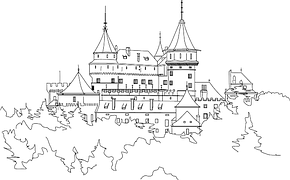 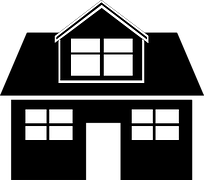 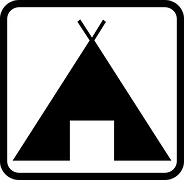 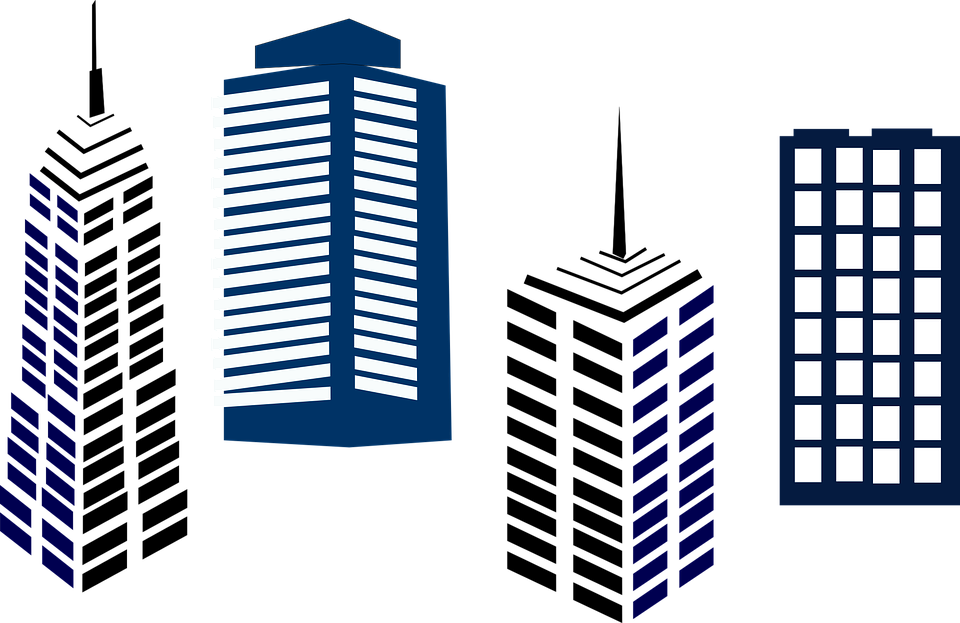 Using the flashcards, match the word with the picture and then write the word in the room where it belongs.Using the scaffolding on the board, write about your own home.	Write your name and class and colour in your front page .Write your name and class and colour in the front page.Fill in the gaps with the correct room.Fill in the gap with the correct room.MYSTATIONSI live in a...Rooms in my home…What belongs where?Fill in the gaps…My home…Rooms in the house COMPUTERRooms and Furniture COMPUTERGame COMPUTERMini LükSPEAKING EXERCISE